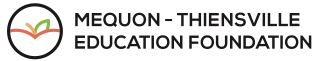 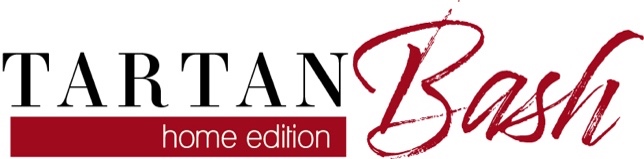 Sponsor and In-Kind Donation Delivery OptionsThank you for supporting the Mequon-Thiensville Education Foundation as a Tartan Bash sponsor or in-kind auction item donor. You’ll receive recognition before, during and after the event, details at mtef.org/donate. We hope you’ll join us on March 6th! Three donation delivery options for your convenience:Submit electronicallymtef.org/donate-now (monetary) & mtef.org/sponsor (sponsor details)mtef.org/auctionform (in-kind certificate)Mail to MTEF, PO Box 514, Mequon, WI 53092 MTEF Bookkeeper Andi Zimmerman securely retrieves & distributes all mail(alszimmerman@aol.com 414-520-2419‬)If it ABSOLUTELY may not be sent to a PO Box, mail to MTEF’s official office: MTEF, Sue Birmingham, 5000 W Mequon Rd, Mequon, WI 53092 (suebirmingham@mtef.org 262-822-2824)Arrange for us to safely pick it upMTEF Board Member Dr. Ellen Leeney will happily & safely retrieve it(eleeney1992@gmail.com More at mtef.org/donateThank you. Your donation helps students succeed.The Foundation is a tax-exempt 501(c)(3) charitable organization (tax ID 31-1625167).